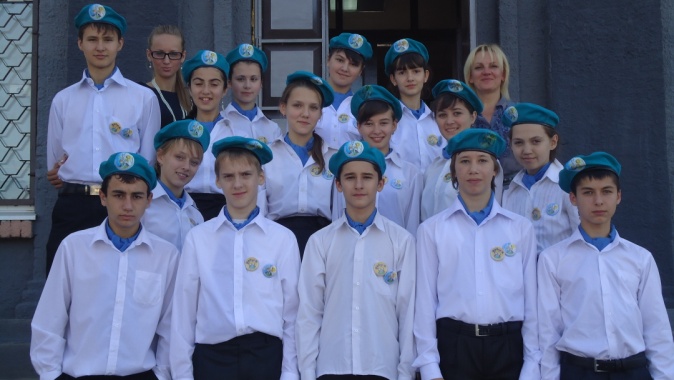 Сдача нормативів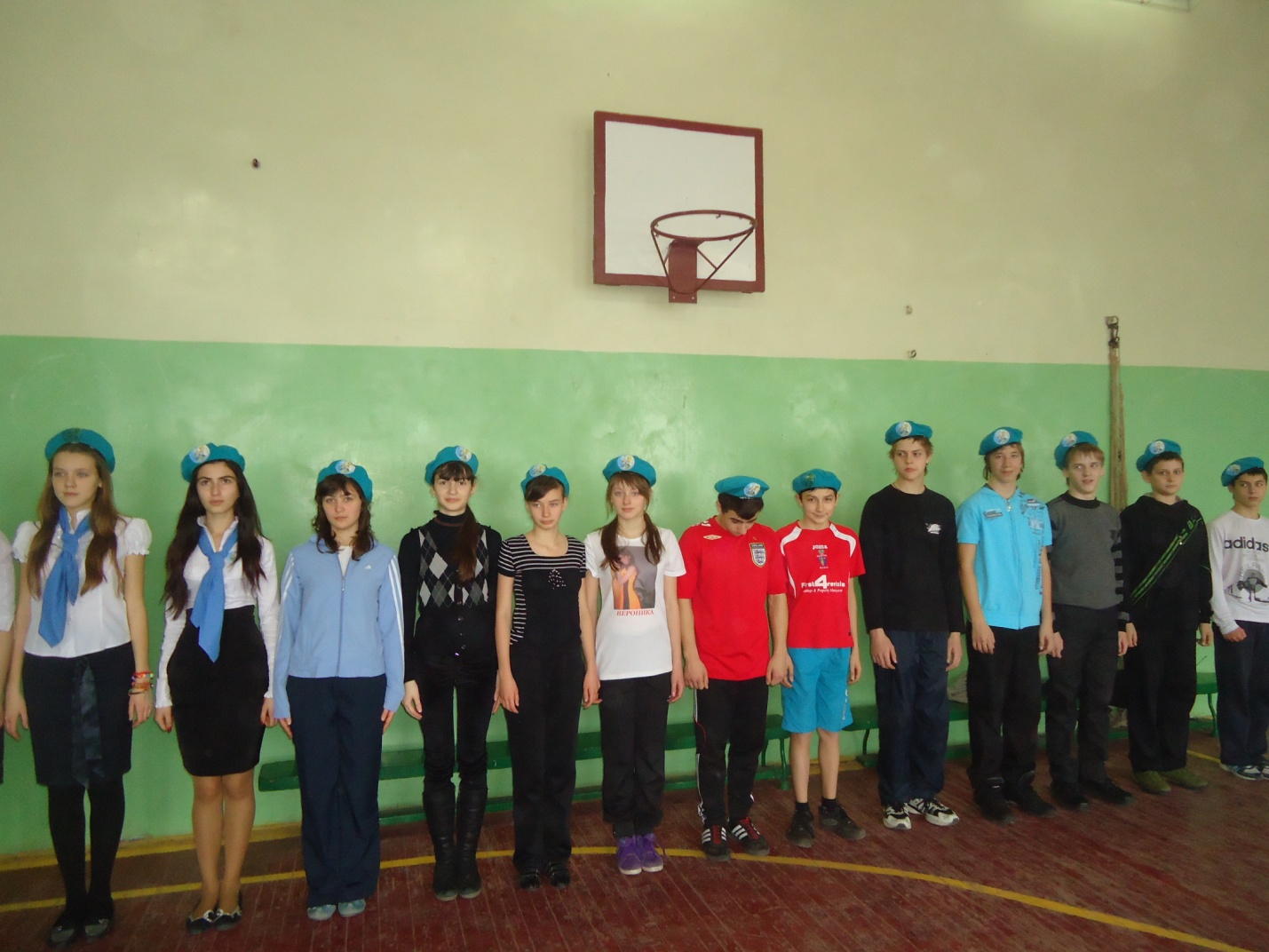 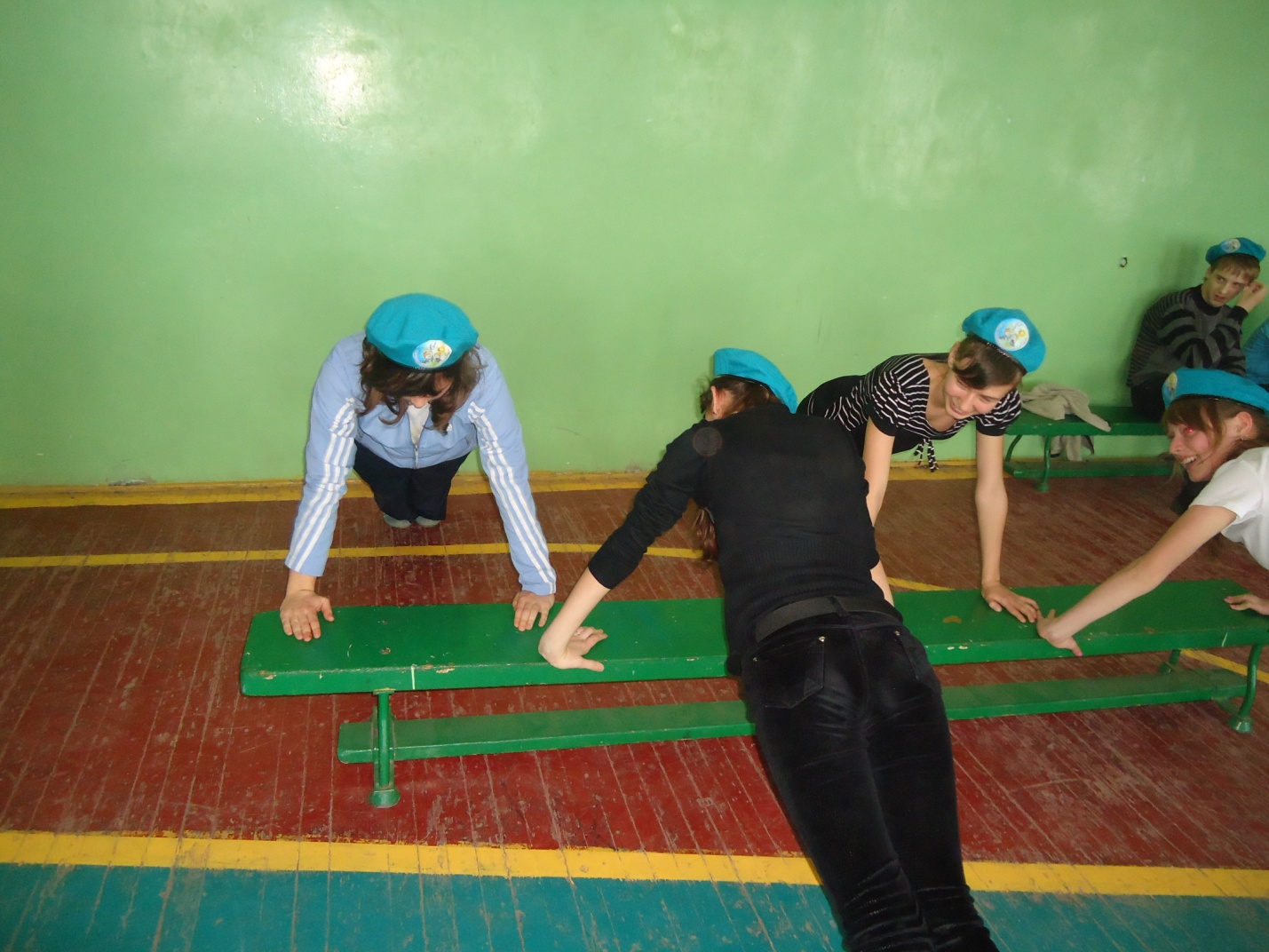 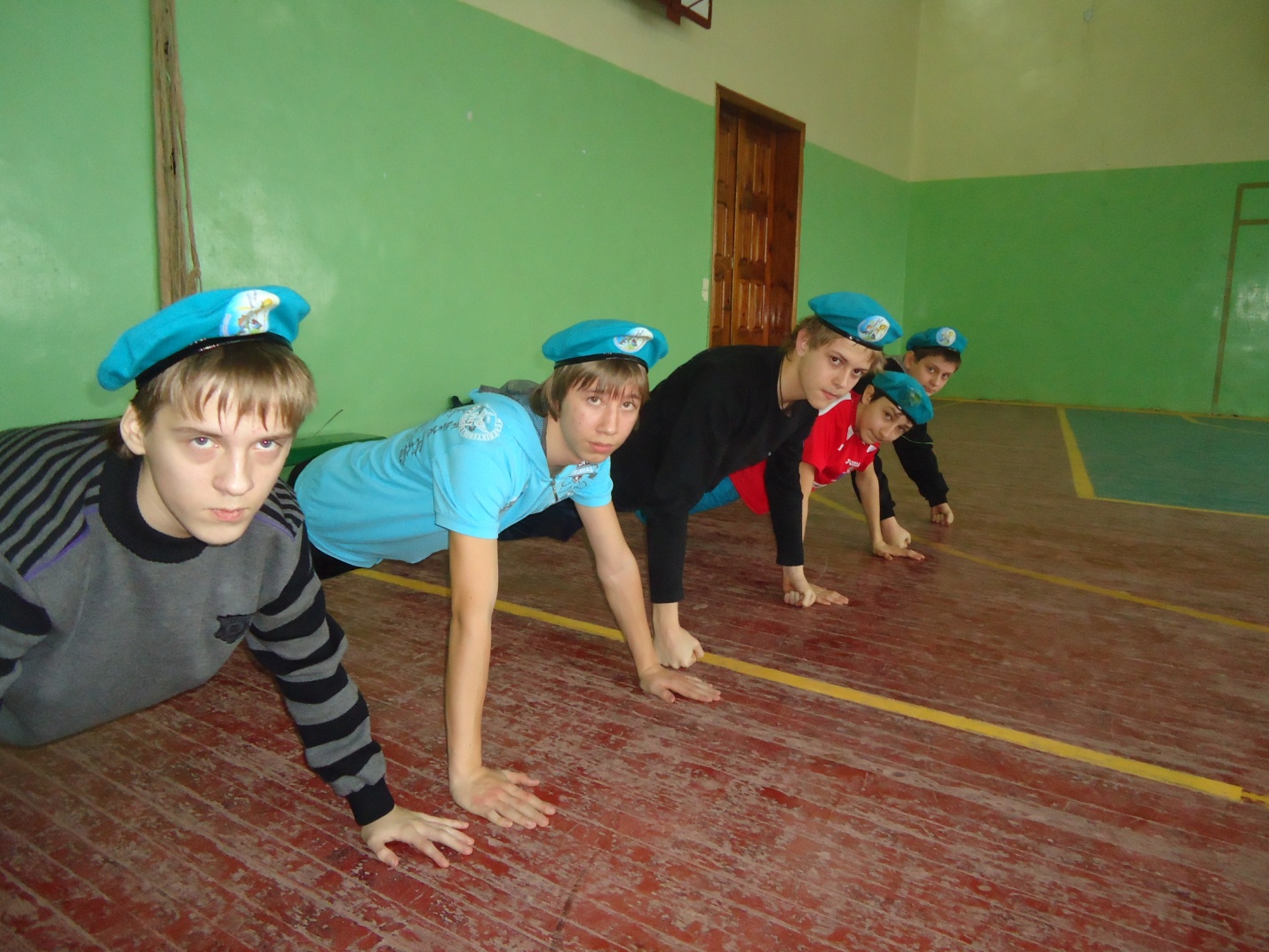 